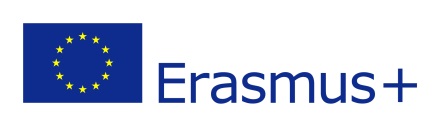 ERASMUS+ - Letter of Confirmation for 	Teaching Assignment (STA) 	Staff Training (STT) 	Erasmus Monitoring /Preparatory Visit Academic Year 2019/2020To whom it may concernName of host institution / enterprise 	ERASMUS Code (if applicable) 	I hereby confirm that Ms. / Mr. 	. 
from 	 
has taken part in the framework of the ERASMUS+ Programme in our institution.Duration of teaching/training activity at host institution (in days): 	 
from (starting day of activity):  	 	until (last day of activity): …………	Number of teaching hours (STA) / training hours (STT) : …………Date,: 	,  Place	Signature of the authorized person of the partner institutionName and position Stamp of institution